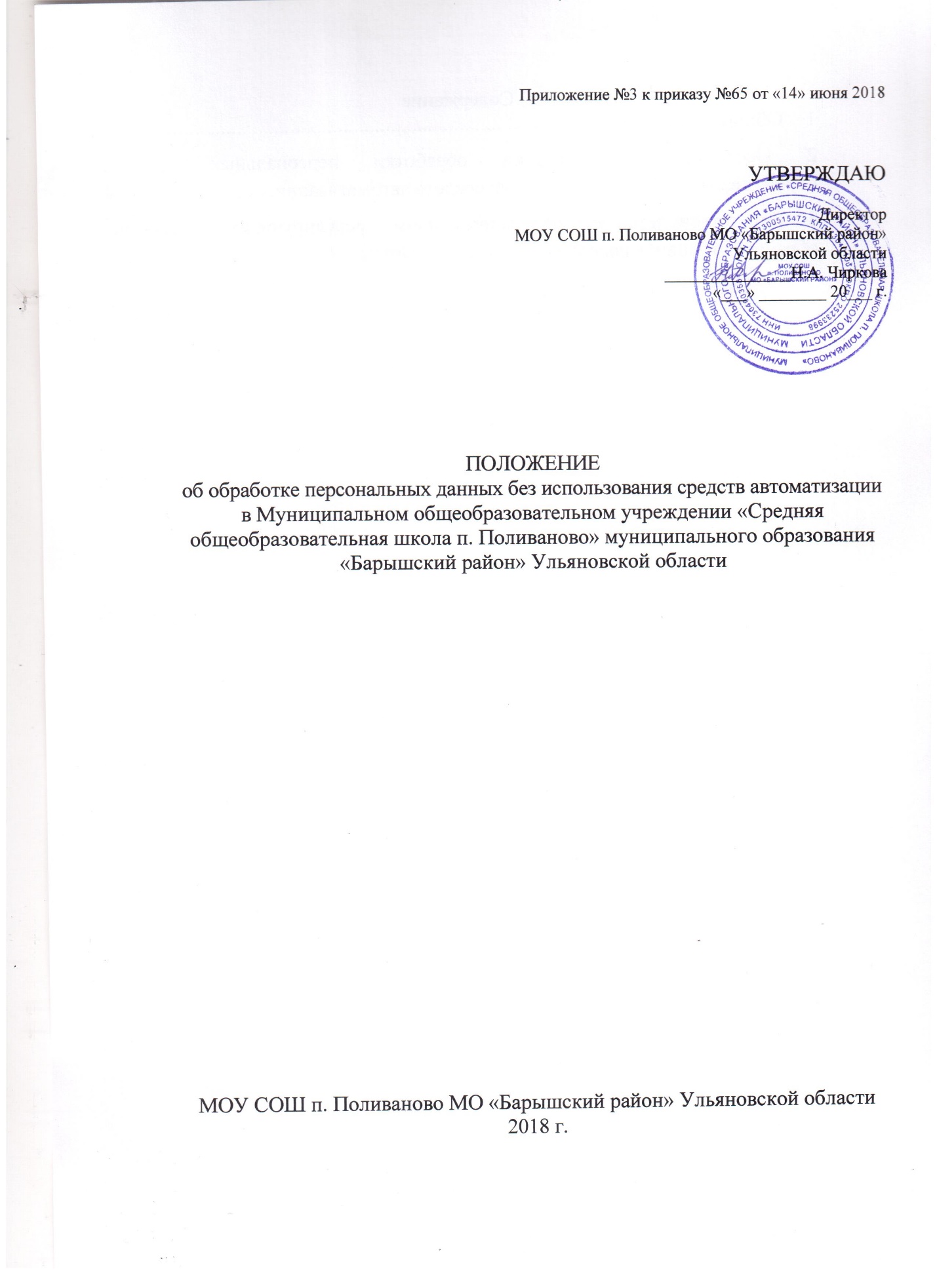 Содержание1	Общие положения	32 Особенности организации обработки персональных данных, осуществляемой без использования средств автоматизации	43	Ответственность за нарушение норм, регулирующих получение, обработку и защиту персональных данных субъекта ПДн	4Общие положенияНастоящее Положение об обработке персональных данных без использования средств автоматизации определяет организацию обработки персональных данных, обрабатываемых в Муниципальном общеобразовательном учреждении «Средняя общеобразовательная школа п. Поливаново» муниципального образования «Барышский район» Ульяновской области (далее - Оператор) без использования средств автоматизации в соответствии с законодательством Российской Федерации.Настоящее Положение разработано в соответствии с:Федеральным законом от 27 июля 2006 г. № 152-ФЗ «О персональных данных»;Федеральным законом от 27 июля 2006 г. № 149-ФЗ «Об информации, информационных технологиях и о защите информации».Постановлением Правительства от 15 сентября 2008 г. № 687 Об утверждении Положения об особенностях обработки персональных данных, осуществляемой без использования средств автоматизацииДля целей настоящего Положения используются следующие основные понятия:персональные данные (ПДн) – любая информация, относящаяся к прямо или косвенно определённому или определяемому физическому лицу (субъекту персональных данных);обработка персональных данных – любое действие (операция) или совокупность действий (операций), совершаемых с использованием средств автоматизации или без использования таких средств с персональными данными, включая сбор, запись, систематизацию, накопление, хранение, уточнение (обновление, изменение), извлечение, использование, передачу (распространение, предоставление, доступ), обезличивание, блокирование, удаление, уничтожение персональных данных;распространение персональных данных – действия, направленные на передачу персональных данных определенному кругу лиц (передача персональных данных) или на ознакомление с персональными данными неограниченного круга лиц, в том числе обнародование персональных данных в средствах массовой информации, размещение в информационно-телекоммуникационных сетях или предоставление доступа к персональным данным каким-либо иным способом;использование персональных данных – действия с персональными данными, совершаемые работниками Оператора в целях принятия решений или совершения иных действий, порождающих юридические последствия в отношении субъекта персональных данных или других лиц либо иным образом затрагивающих права и свободы субъекта персональных данных или других лиц;автоматизированная обработка – обработка данных, выполняемая средствами вычислительной техники;блокирование персональных данных – временное прекращение сбора, систематизации, накопления, использования, распространения персональных данных, в том числе их передачи;уничтожение персональных данных – действия, в результате которых невозможно восстановить содержание персональных данных в информационной системе персональных данных или в результате которых уничтожаются материальные носители персональных данных;обезличивание персональных данных – действия, в результате которых становится невозможно определить принадлежность персональных данных конкретному субъекту персональных данных;информационная система персональных данных (ИСПДн) – система, представляющая собой совокупность персональных данных, содержащихся в базе данных, а также информационных технологий и технических средств, позволяющих осуществлять обработку таких персональных данных с использованием средств автоматизации или без использования таких средств;защита персональных данных – деятельность уполномоченных лиц по обеспечению с помощью локального регулирования порядка обработки персональных данных и организационно-технических мер обеспечения конфиденциальности информации о конкретном субъекте персональных данных.ПДн, обрабатываемые Оператором, относятся к конфиденциальной информации, порядок работы с которой регламентирован Федеральным законом от 27 июля 2006 г. № 152-ФЗ «О персональных данных» и осуществляется с соблюдением строго определенных правил и условий.Особенности организации обработки персональных данных, осуществляемой без использования средств автоматизацииТиповые формы Муниципального общеобразовательного учреждения «Средняя общеобразовательная школа п. Поливаново» муниципального образования «Барышский район» Ульяновской области, предполагающие включение в них персональных данных:- заявление о приеме на работу;- личная карточка работника (форма Т-2);- обязательство о неразглашении информации ограниченного доступа;- Соглашение о конфиденциальности, когда сотрудник подписывает трудовой договор- согласие на обработку персональных данных;- трудовой договор;- договор гражданско-правового характера.Лица, осуществляющие обработку персональных данных без использования средств автоматизации (в том числе сотрудники Оператора или лица, осуществляющие такую обработку по договору с Оператором), должны быть проинформированы о факте обработки ими персональных данных, обработка которых осуществляется в Муниципальном общеобразовательном учреждении «Средняя общеобразовательная школа п. Поливаново» муниципального образования «Барышский район» Ульяновской области без использования средств автоматизации, категориях обрабатываемых персональных данных, а также об особенностях и правилах осуществления такой обработки, установленных нормативными правовыми актами федеральных органов исполнительной власти, органов исполнительной власти субъектов Российской Федерации, а также локальными правовыми актами Муниципального общеобразовательного учреждения «Средняя общеобразовательная школа п. Поливаново» муниципального образования «Барышский район» Ульяновской области.Ведение журналов (журналов регистрации, журналов посещений), содержащих персональные данные, необходимых для однократного пропуска субъекта персональных данных в помещения Оператора или в иных аналогичных целях возможно на усмотрение Оператора. В случае ведения таких журналов ответственность за их содержание возлагается на сотрудников охраны и вахтеров. Сроки хранения и порядок уничтожения таких журналов должны соответствовать законодательству РФ.Обработка персональных данных, осуществляемая без использования средств автоматизации, должна осуществляться таким образом, чтобы в отношении каждой категории персональных данных можно было определить места хранения персональных данных (материальных носителей) и установить перечень лиц, осуществляющих обработку персональных данных либо имеющих к ним доступ.Оператор обеспечивает раздельное хранение персональных данных (материальных носителей), обработка которых осуществляется в различных целях.Ответственность за нарушение норм, регулирующих получение, обработку и защиту персональных данных субъекта ПДнЛица, виновные в нарушении требований федеральных законов РФ, несут предусмотренную законодательством РФ ответственность.Моральный вред, причиненный субъекту ПДн вследствие нарушения его прав, нарушения правил обработки ПДн, установленных федеральными законами, а также нарушения требований к защите ПДн подлежит возмещению в соответствии с законодательством Российской Федерации. Возмещение морального вреда осуществляется независимо от возмещения имущественного вреда и понесенных субъектом ПДн убытков.Лист ознакомленияс Положением об обработке персональных данных без использования средств автоматизации в Муниципальном общеобразовательном учреждении «Средняя общеобразовательная школа п. Поливаново» муниципального образования «Барышский район» Ульяновской областиФ.И.ОДолжностьПодписьДата